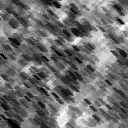 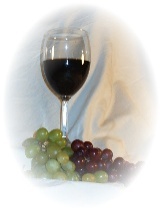 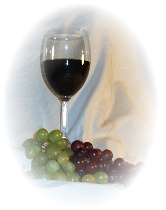 Standard Pizza SelectionsThree Cheese…12.00(marinara sauce, parmesan, cheddar, mozzarella)Sausage & Cheese…14.00(Italian sausage, marinara sauce, cheddar, mozzarella)Pepperoni & Cheese…14.00(pepperoni, marinara sauce, cheddar, mozzarella)Sausage, Pepperoni & Cheese…18.00(Italian sausage, pepperoni, marinara sauce, cheddar, mozzarella)Veggie & Cheese…14.00(peppers, mushrooms, onions, olives, tomatoes, marinara sauce, cheddar, mozzarella)Deluxe Pizza SelectionsChicken Alfredo…18.00(chicken breast, baby spinach, grape tomatoes, garlic-alfredo sauce, mozzarella cheese)Macaroni & Cheese…18.00(elbow macaroni, cheese sauce, mozzarella cheese, cheddar)Hawaiian…18.00(Canadian bacon, pineapple, marinara, mozzarella, cheddar)BBQ Pulled Pork…18.00(pulled pork, caramelized onions, smokey BBQ sauce, sharp cheddar)Margherita…16.00(fresh basil, roma tomato, marinara sauce, fresh mozzarella)Bacon & Potato…20.00(bacon, gold potatoes, rosemary, olive oil, fontina)Meat Lovers…20.00(Italian sausage, pepperoni, ham, bacon, marinara sauce, mozzarella, cheddar)BBQ Chicken…18.00(chicken breast, red onion, smokey BBQ sauce, mozzarella, cheddar)All pizzas are 12” round (all cut 4x4)You Buy ~ We BakePurchase your favorite frozen or fresh “take-n-bake” pizzas, drop them off here, and we will bake & deliver them to the venue at the designated time!Stevens Point/Plover area – 40.00; 20-45 miles away – 60.00; further than 45 miles – do you really want us driving over an hour before you get the pizzas?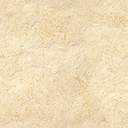 